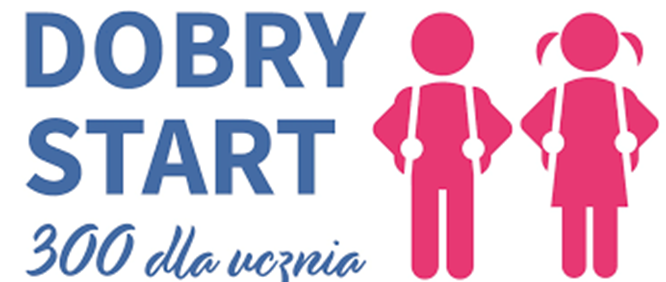 Na spotkanie z pracownikiem ZUS zabierz:Dowód osobisty lub inny dokument tożsamości np. Paszport;Telefon komórkowy;Twój adres MAIL;Numer rachunku bankowego na który przekażemy świadczenie;Nazwa i  adres szkoły do której będzie uczęszczać Twoje dziecko.ZapraszamyNa spotkanie z pracownikiem ZUS zabierz:Dowód osobisty lub inny dokument tożsamości np. Paszport;Telefon komórkowy;Twój adres MAIL;Numer rachunku bankowego na który przekażemy świadczenie;Nazwa i  adres szkoły do której będzie uczęszczać Twoje dziecko.Zapraszamy